Снегогорье        Воспитанники Заиграевского СРЦН совместно с вожатыми из палаточного лагеря « Мармелад Кэмп» окунулись в замечательную сказку «Снегогорье».  Данное мероприятие проходило в живописном месте г.Улан-Удэ, на Верхней Березовке. Ребят ждали веселые конкурсы, квест, сюрпризы. На улице водили хоровод возле огромной красавицы елки, рассказали стихи Деду Морозу и Зайке. Дети получили огромный заряд бодрости, энергии, позитива. В завершении праздника каждый ребенок получил сладкий подарок.      Огромное спасибо компании ООО «Мармелад» за оказанную благотворительную акцию для воспитанников нашего центра.Зав.отделением А.А.Москвитина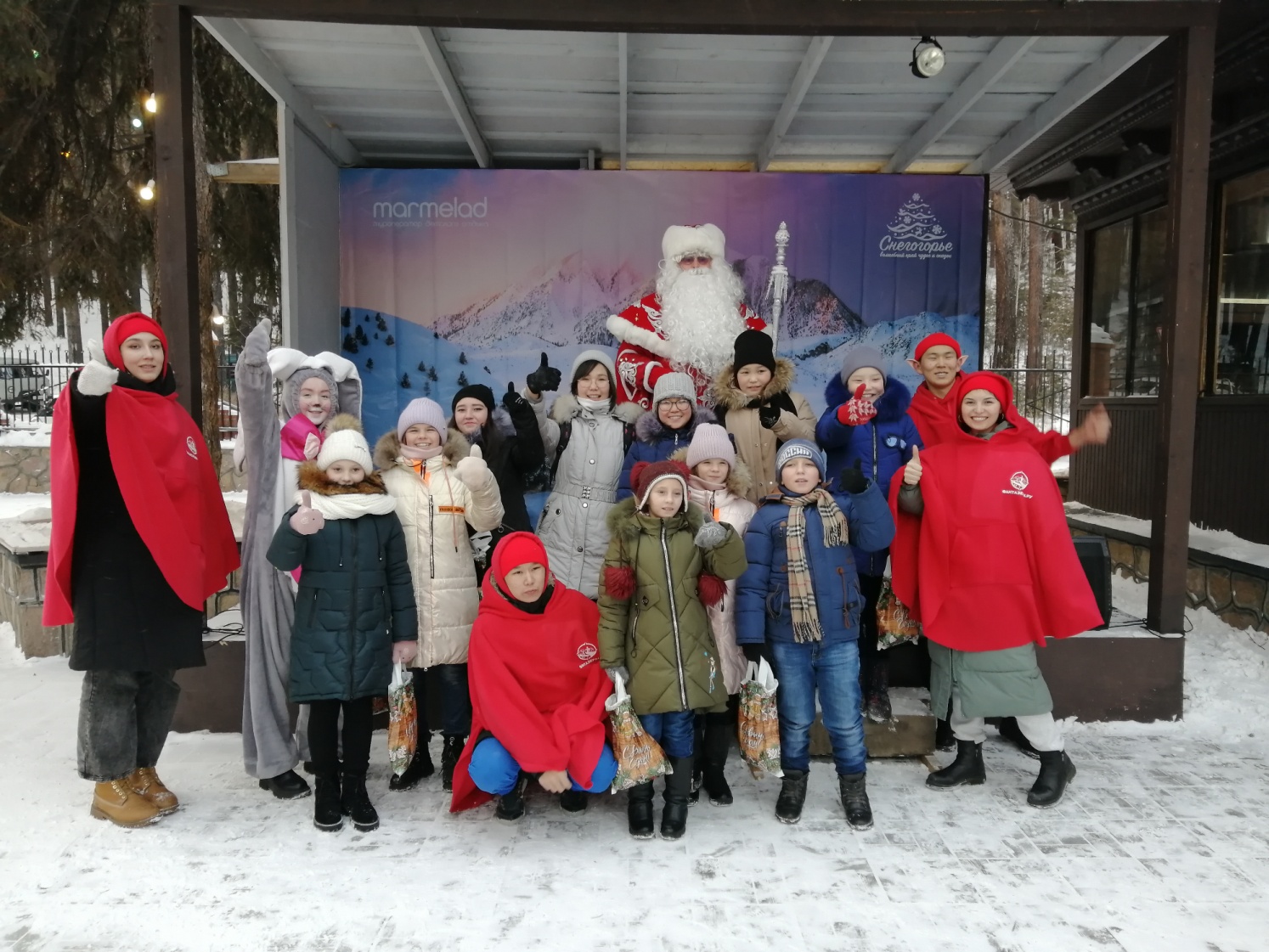 